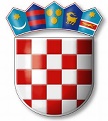 REPUBLIKA HRVATSKAVARAŽDINSKA  ŽUPANIJAGOSPODARSKA ŠKOLA VARAŽDINKLASA: 007-04/24-01/4URBROJ: 2186-148-05-24-2Varaždin, 19. 2. 2024.U ponedjeljak, 19. veljače 2024. godine održana je elektronska sjednica Školskog odbora Gospodarske škole Varaždin, u vremenu od 9,00 do 11,00 sati.Pozivi za sjednicu Školskog odbora te popratni dokumenti poslani su svim članovima Školskog odbora elektronskim putem, te su bili dužni očitovati se e-mailom o davanju suglasnosti na predloženo:Usvajanje zapisnika s prošle sjednice Školskog odboraDavanje suglasnosti ravnateljici za zasnivanje radnog odnosa po objavljenim natječajimaDavanje suglasnosti ravnateljici za pokretanje postupka jednostavne nabave električne energijeDavanje suglasnosti ravnateljici za donošenje odluke o davanju na privremeno korištenje dvorane Gospodarske škole Varaždin Ad 1ODLUKAŠkolski odbor jednoglasno je usvojio zapisnik s prošle sjednice Školskog odbora održane 5. veljače 2024. godine.Ad 2ODLUKA Školski odbor prihvaća navedeno te jednoglasno donosi Odluku o davanju prethodne suglasnosti ravnateljici za zasnivanje radnog odnosa - po objavljenom natječaju za pomoćnika u nastavi učeniku s teškoćama u razvoju s Petrom Đukić, na određeno nepuno radno vrijeme (30 sati tjedno) do kraja nastavne godine- po objavljenom natječaju za nastavnika hrvatskog jezika s Dariom Turčin, na određeno nepuno radno vrijeme (16 sati nastave tjedno/30 sati ukupno tjedno) do povratka na rad privremeno odsutne radnice Tihane VučićAd 3ODLUKA Školski odbor jednoglasno donosi Odluku o davanju suglasnost ravnateljici za pokretanje jednostavne nabave električne energije u iznosu od 20.000,00 eura bez PDV-aAd 4ODLUKA Školski odbor jednoglasno daje suglasnost ravnateljici za donošenje Odluke o davanju na privremeno korištenje polovice sportske dvorane sa obrtom Integra – Med terapijskim centromZAPISNIČAR                                                PREDSJEDNIK ŠKOLSKOG ODBORAKristina Đurman                                                        Tomislav Purgarić